Rys. nr 9 Fotel wersja COMFORT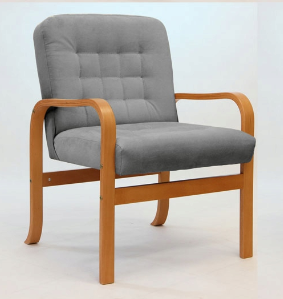 WYKONANIE:stelaż z 16-warstwowej sklejki bukowej gięto-klejonej,siedzisko tapicerowane pianki poliuretanowej o grubości 8cm,materiał obiciowy grafitkonstrukcja klejona oraz skręcana,wybarwienie konstrukcji dąb sonomawykończona lakierami nitrocelulozowymi półmat.Fotel jest odpowiednio wyprofilowany, stelaż jest dodatkowo skręcany aby zwiększyć stabilność oraz komfort użytkowania.Do kompletu polecamy podnóżek Senior dostępny w naszej ofercie.WYMIARY:wysokość siedziska 460 mmwysokość oparcia 420 mmwysokość całkowita 850 mmszerokość fotela 610 mmszerokość siedziska 530 mmgłębokość siedziska 470 mm